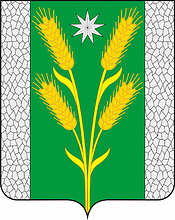 АДМИНИСТРАЦИЯ БЕЗВОДНОГО СЕЛЬСКОГО ПОСЕЛЕНИЯКУРГАНИНСКОГО РАЙОНАПОСТАНОВЛЕНИЕот 18.05.2021									№ 71поселок СтепнойО внесении изменений в постановление администрацииБезводного сельского поселения Курганинского районаот 23 октября 2020 г. № 240 «Об утверждении муниципальнойпрограммы «Социально-экономическое и территориальноеразвитие Безводного сельского поселения Курганинскогорайона» на 2021-2023 годы»»В соответствие со статьей 179 Бюджетного кодекса Российской Федерации, постановлением администрации Безводного сельского поселения Курганинского района от 27 июня 2014 г. № 97 «Об утверждении Порядка принятия решения о разработке, формировании, реализации и оценки эффективности реализации муниципальных программ Безводного сельского поселения Курганинского района», п о с т а н о в л я ю:1. Внести в изменения в постановление администрации Безводного сельского поселения Курганинского района от 23 октября 2020 г. № 240 «Об утверждении муниципальной программы Безводного сельского поселения Курганинского района «Социально-экономическое и территориальное развитие Безводного сельского поселения Курганинского района» на 2021-2023 годы», изложив приложение в новой редакции (приложение).2. Признать утратившим силу постановление администрации Безводного сельского поселения Курганинского района от 25 марта 2021 г. № 43 «О внесении изменений в постановление администрации Безводного сельского поселения Курганинского района «Об утверждении муниципальной программы Безводного сельского поселения Курганинского района «Социально-экономическое и территориальное развитие Безводного сельского поселения Курганинского района» на 2021-2023 годы».3. Опубликовать настоящее постановление в периодическом печатном средстве массовой информации органов местного самоуправления Курганинского района «Вестник органов местного самоуправления Безводного сельского поселения Курганинского района» и разместить на официальном Интернет-сайте администрации Безводного сельского поселения Курганинского района.4. Контроль за выполнением настоящего постановления оставляю за собой.5. Настоящее постановление вступает в силу со дня подписания и не ранее его официального опубликования.Глава Безводного сельского поселения Курганинского района					Н.Н. БарышниковаПриложениек постановлению администрацииБезводного сельского поселенияКурганинского районаот 18.05.2021 № 71«ПриложениеУТВЕРЖДЕНАпостановлением администрацииБезводного сельского поселенияКурганинского районаот 23.10.2020 № 240(в новой редакции постановленияадминистрации Безводногосельского поселенияКурганинского районаот                              №  МУНИЦИПАЛЬНАЯ ПРОГРАММА«Социально-экономическое и территориальное развитие Безводного сельского поселения» на 2021-2023 годыПАСПОРТмуниципальной программы «Социально-экономическое и территориальное развитие Безводного сельского поселения» на 2021-2023 годы1. Характеристика текущего состояния соответствующей сферы социально-экономического развития Безводного сельского поселения Курганинского районаИсходя из задач социально-экономического развития Безводного сельского поселения Курганинского района и в целях улучшения существующего положения в сфере благоустройства и содержания территории поселения, развития общественной инфраструктуры, администрацией поселения осуществляется финансирование расходных обязательств, возникающих при выполнении полномочий органов местного самоуправления по вопросам местного значения.В рамках муниципальной программы «Социально-экономическое и территориальное развитие Безводного сельского поселения» разработаны мероприятия:озеленение на территории Безводного сельского поселения Курганинского района;уборка и вывоз мусора на территории Безводного сельского поселения Курганинского района;содержание мест захоронения на территории Безводного сельского поселения Курганинского района;уличное освещение;развитие систем наружного освещения;приобретение детского игрового оборудования;благоустройство общественных территорий поселения;дезинсекция общественных территорий поселения.Программа направлена на повышение качества уровня жизни населения, проживающего в поселении. Реализация мероприятий программы, позволит повысить имидж поселения, инвестиционную привлекательность и комфортность проживания граждан. 2. Цели, задачи и целевые показатели, сроки и этапы реализации муниципальной программыОсновной целью муниципальной программы является повышение уровня жизни населения, проживающего в поселении посредством развития общественной инфраструктуры.Для достижения целей, поставленных муниципальной программой, необходимо постоянно выполнять работы по благоустройству территории поселения.Срок реализации муниципальной программы – 20201-2023годы.В связи с тем, что основная часть мероприятий муниципальной программы связана с постоянным выполнением полномочий муниципального образования – сельского поселения, выделение этапов реализации муниципальной программы не предусмотрено.В ходе исполнения муниципальной программы будет производиться корректировка параметров и планов ее реализации в рамках бюджетного процесса с учетом тенденций социально-экономического и территориального развития поселения.3. Перечень и краткое описание подпрограммНе предусмотрены.4. Перечень основных мероприятий муниципальной программы5. Обоснование ресурсного обеспечения муниципальной программыФинансирование мероприятий муниципальной программы предполагается осуществлять за счет средств бюджета Безводного сельского поселения Курганинского района.Общий объем финансовых ресурсов, выделяемых на реализацию Программы, составляет 6480,8 тыс. рублей, в том числе:6. Методика оценки эффективности реализации муниципальной программыМетодика оценки эффективности реализации муниципальной программы основывается на принципе сопоставления фактически достигнутых значений целевых показателей с их плановыми значениями по результатам отчетного года.7. Механизм реализации муниципальной программы и контроль за ее исполнениемТекущее управление Программой и ответственность за реализацию её мероприятий осуществляет координатор Программы – администрация Безводного сельского поселения (далее - Администрация).Администрация в процессе реализации Программы:обеспечивает разработку муниципальной программы;формирует структуру муниципальной программы;организует реализацию муниципальной программы;принимает решение о необходимости внесения в установленном порядке изменений в муниципальную программу;несет ответственность за достижение целевых показателей муниципальной программы;осуществляет подготовку предложений по объемам и источникам финансирования реализации муниципальной программы;разрабатывает формы отчетности, необходимые для проведения мониторинга реализации муниципальной программы, устанавливает сроки их предоставления;осуществляет мониторинг и анализ отчетности;ежегодно проводит оценку эффективности реализации муниципальной программы;готовит ежегодный доклад о ходе реализации муниципальной программы и оценке эффективности ее реализации (далее - доклад о ходе реализации муниципальной программы);размещает информацию о ходе реализации и достигнутых результатах муниципальной программы на официальном сайте администрации Безводного сельского поселения в информационно-телекоммуникационной сети Интернет;несет ответственность за нецелевое использование бюджетных средств муниципальной программы.Заместитель главы Безводного сельского поселения Курганинского района							           И.В. ЧерныхКоординатор муниципальной программыадминистрация Безводного сельского поселения Курганинского районаПодпрограммы муниципальной программыне предусмотрены Цели муниципальной программыулучшение эстетического состояния объектов благоустройства и их бесперебойного функционирования. организация мероприятий по благоустройству территории общего пользования Безводного сельского поселения Курганинского района; привлечение населения Безводного сельского поселения Курганинского района к активному участию в выявлении и определении степени приоритетности проблем программы местного значения, а также следующем содержании обеспечении сохранности объектов благоустройства; повышение уровня вовлеченности заинтересованных граждан, организаций в реализацию мероприятий по благоустройству территорий общего пользования Безводного сельского поселения Курганинского района; совершенствование эстетичного вида и создание гармоничной архитектурно – ландшафтной среды Безводного сельского поселения Курганинского районаЗадачи муниципальной программыповысит уровень планирования и реализации мероприятий по благоустройству (сделает их современными, эффективными, оптимальными, открытыми, востребованными гражданами);запустит реализацию механизма поддержки мероприятий по благоустройству инициированными гражданами; запустит механизм трудового участия граждан и организаций в реализации мероприятий по благоустройству; сформирует инструменты общественного контроля за реализацией мероприятий по благоустройству на территории муниципального образования;привлечение жителей поселения при решении вопросов обустройства территории сельского поселения.Перечень целевых показателей муниципальной программыскашивание сорной растительности в общественных местах,площадь убранной территории от мусора; содержание территорий кладбищ; количество освещенных улиц;количество приобретенного детского игрового оборудования;количество благоустроенных общественных территорий поселения;количество участков, на которых проведена дезинсекция;Этапы и сроки реализации муниципальной программы2021-2023 годыОбъемы бюджетных ассигнований муниципальной программыОбъемы финансирования из бюджета поселения:6480,8 тысяч рублей, в том числе:2021 год- 1810,8 тысяч рублей, в том числе:краевой бюджет - 318,7 тысяч рублей;местный бюджет -1492,1 тысяч рублей;2022 год – 2290,0 тысяч рублей, в том числе:местный бюджет - 2290,0 тысяч рублей.  2023 год 2380,0 тысяч рублей, в том числе:местный бюджет -  2380,0 тысяч рублей.  Участники программыадминистрация Безводного сельского поселения Курганинского районаКонтроль за выполнением муниципальной программыадминистрация Безводного сельского поселения Курганинского района№ п/пНаименование целевого показателяЕдиницаизмеренияЕдиницаизмеренияСтатусЗначение показателейЗначение показателейЗначение показателей№ п/пНаименование целевого показателяЕдиницаизмеренияЕдиницаизмеренияСтатус2021   год2022  год2023 год123345671Муниципальная программа «Социально-экономическое и территориальное развитие Безводного сельского поселения»Муниципальная программа «Социально-экономическое и территориальное развитие Безводного сельского поселения»Муниципальная программа «Социально-экономическое и территориальное развитие Безводного сельского поселения»Муниципальная программа «Социально-экономическое и территориальное развитие Безводного сельского поселения»Муниципальная программа «Социально-экономическое и территориальное развитие Безводного сельского поселения»Муниципальная программа «Социально-экономическое и территориальное развитие Безводного сельского поселения»Муниципальная программа «Социально-экономическое и территориальное развитие Безводного сельского поселения»1.1Цели: улучшение эстетического состояния объектов благоустройства и их бесперебойного функционирования. организация мероприятий по благоустройству территории общего пользования Безводного сельского поселения Курганинского района; привлечение населения Безводного сельского поселения Курганинского района к активному участию в выявлении и определении степени приоритетности проблем программы местного значения, а также следующем содержании обеспечении сохранности объектов благоустройства; повышение уровня вовлеченности заинтересованных граждан, организаций в реализацию мероприятий по благоустройству территорий общего пользования Безводного сельского поселения Курганинского района; совершенствование эстетичного вида и создание гармоничной архитектурно – ландшафтной среды Безводного сельского поселения Курганинского районаЦели: улучшение эстетического состояния объектов благоустройства и их бесперебойного функционирования. организация мероприятий по благоустройству территории общего пользования Безводного сельского поселения Курганинского района; привлечение населения Безводного сельского поселения Курганинского района к активному участию в выявлении и определении степени приоритетности проблем программы местного значения, а также следующем содержании обеспечении сохранности объектов благоустройства; повышение уровня вовлеченности заинтересованных граждан, организаций в реализацию мероприятий по благоустройству территорий общего пользования Безводного сельского поселения Курганинского района; совершенствование эстетичного вида и создание гармоничной архитектурно – ландшафтной среды Безводного сельского поселения Курганинского районаЦели: улучшение эстетического состояния объектов благоустройства и их бесперебойного функционирования. организация мероприятий по благоустройству территории общего пользования Безводного сельского поселения Курганинского района; привлечение населения Безводного сельского поселения Курганинского района к активному участию в выявлении и определении степени приоритетности проблем программы местного значения, а также следующем содержании обеспечении сохранности объектов благоустройства; повышение уровня вовлеченности заинтересованных граждан, организаций в реализацию мероприятий по благоустройству территорий общего пользования Безводного сельского поселения Курганинского района; совершенствование эстетичного вида и создание гармоничной архитектурно – ландшафтной среды Безводного сельского поселения Курганинского районаЦели: улучшение эстетического состояния объектов благоустройства и их бесперебойного функционирования. организация мероприятий по благоустройству территории общего пользования Безводного сельского поселения Курганинского района; привлечение населения Безводного сельского поселения Курганинского района к активному участию в выявлении и определении степени приоритетности проблем программы местного значения, а также следующем содержании обеспечении сохранности объектов благоустройства; повышение уровня вовлеченности заинтересованных граждан, организаций в реализацию мероприятий по благоустройству территорий общего пользования Безводного сельского поселения Курганинского района; совершенствование эстетичного вида и создание гармоничной архитектурно – ландшафтной среды Безводного сельского поселения Курганинского районаЦели: улучшение эстетического состояния объектов благоустройства и их бесперебойного функционирования. организация мероприятий по благоустройству территории общего пользования Безводного сельского поселения Курганинского района; привлечение населения Безводного сельского поселения Курганинского района к активному участию в выявлении и определении степени приоритетности проблем программы местного значения, а также следующем содержании обеспечении сохранности объектов благоустройства; повышение уровня вовлеченности заинтересованных граждан, организаций в реализацию мероприятий по благоустройству территорий общего пользования Безводного сельского поселения Курганинского района; совершенствование эстетичного вида и создание гармоничной архитектурно – ландшафтной среды Безводного сельского поселения Курганинского районаЦели: улучшение эстетического состояния объектов благоустройства и их бесперебойного функционирования. организация мероприятий по благоустройству территории общего пользования Безводного сельского поселения Курганинского района; привлечение населения Безводного сельского поселения Курганинского района к активному участию в выявлении и определении степени приоритетности проблем программы местного значения, а также следующем содержании обеспечении сохранности объектов благоустройства; повышение уровня вовлеченности заинтересованных граждан, организаций в реализацию мероприятий по благоустройству территорий общего пользования Безводного сельского поселения Курганинского района; совершенствование эстетичного вида и создание гармоничной архитектурно – ландшафтной среды Безводного сельского поселения Курганинского районаЦели: улучшение эстетического состояния объектов благоустройства и их бесперебойного функционирования. организация мероприятий по благоустройству территории общего пользования Безводного сельского поселения Курганинского района; привлечение населения Безводного сельского поселения Курганинского района к активному участию в выявлении и определении степени приоритетности проблем программы местного значения, а также следующем содержании обеспечении сохранности объектов благоустройства; повышение уровня вовлеченности заинтересованных граждан, организаций в реализацию мероприятий по благоустройству территорий общего пользования Безводного сельского поселения Курганинского района; совершенствование эстетичного вида и создание гармоничной архитектурно – ландшафтной среды Безводного сельского поселения Курганинского района122345671.2Задачи: повысит уровень планирования и реализации мероприятий по благоустройству (сделает их современными, эффективными, оптимальными, открытыми, востребованными гражданами);запустит реализацию механизма поддержки мероприятий по благоустройству инициированных гражданами; запустит механизм трудового участия граждан и организаций в реализации мероприятий по благоустройству; сформирует инструменты общественного контроля за реализацией мероприятий по благоустройству на территории муниципального образования;привлечение жителей поселения при решении вопросов обустройства территории сельского поселенияЗадачи: повысит уровень планирования и реализации мероприятий по благоустройству (сделает их современными, эффективными, оптимальными, открытыми, востребованными гражданами);запустит реализацию механизма поддержки мероприятий по благоустройству инициированных гражданами; запустит механизм трудового участия граждан и организаций в реализации мероприятий по благоустройству; сформирует инструменты общественного контроля за реализацией мероприятий по благоустройству на территории муниципального образования;привлечение жителей поселения при решении вопросов обустройства территории сельского поселенияЗадачи: повысит уровень планирования и реализации мероприятий по благоустройству (сделает их современными, эффективными, оптимальными, открытыми, востребованными гражданами);запустит реализацию механизма поддержки мероприятий по благоустройству инициированных гражданами; запустит механизм трудового участия граждан и организаций в реализации мероприятий по благоустройству; сформирует инструменты общественного контроля за реализацией мероприятий по благоустройству на территории муниципального образования;привлечение жителей поселения при решении вопросов обустройства территории сельского поселенияЗадачи: повысит уровень планирования и реализации мероприятий по благоустройству (сделает их современными, эффективными, оптимальными, открытыми, востребованными гражданами);запустит реализацию механизма поддержки мероприятий по благоустройству инициированных гражданами; запустит механизм трудового участия граждан и организаций в реализации мероприятий по благоустройству; сформирует инструменты общественного контроля за реализацией мероприятий по благоустройству на территории муниципального образования;привлечение жителей поселения при решении вопросов обустройства территории сельского поселенияЗадачи: повысит уровень планирования и реализации мероприятий по благоустройству (сделает их современными, эффективными, оптимальными, открытыми, востребованными гражданами);запустит реализацию механизма поддержки мероприятий по благоустройству инициированных гражданами; запустит механизм трудового участия граждан и организаций в реализации мероприятий по благоустройству; сформирует инструменты общественного контроля за реализацией мероприятий по благоустройству на территории муниципального образования;привлечение жителей поселения при решении вопросов обустройства территории сельского поселенияЗадачи: повысит уровень планирования и реализации мероприятий по благоустройству (сделает их современными, эффективными, оптимальными, открытыми, востребованными гражданами);запустит реализацию механизма поддержки мероприятий по благоустройству инициированных гражданами; запустит механизм трудового участия граждан и организаций в реализации мероприятий по благоустройству; сформирует инструменты общественного контроля за реализацией мероприятий по благоустройству на территории муниципального образования;привлечение жителей поселения при решении вопросов обустройства территории сельского поселенияЗадачи: повысит уровень планирования и реализации мероприятий по благоустройству (сделает их современными, эффективными, оптимальными, открытыми, востребованными гражданами);запустит реализацию механизма поддержки мероприятий по благоустройству инициированных гражданами; запустит механизм трудового участия граждан и организаций в реализации мероприятий по благоустройству; сформирует инструменты общественного контроля за реализацией мероприятий по благоустройству на территории муниципального образования;привлечение жителей поселения при решении вопросов обустройства территории сельского поселения2.Целевые показатели:Целевые показатели:Целевые показатели:Целевые показатели:Целевые показатели:Целевые показатели:Целевые показатели:2.1 скашивание сорной растительности в общественных местах скашивание сорной растительности в общественных местах м235000050000500002.2площадь убранной территории от мусора площадь убранной территории от мусора м237000070000700002.3содержание территории кладбищ содержание территории кладбищ м233770037700377002.4Количество освещенных улиц Количество освещенных улиц шт.3171819 2.5Приобретение и установка детского игрового оборудованияПриобретение и установка детского игрового оборудованияед.31616162.6Количество благоустроенных  общественных  территории  поселенияКоличество благоустроенных  общественных  территории  поселенияед.3222№ п/пНаименование мероприятияИсточники финансированияОбъем финансирования,всего (тыс. руб.)В том числе по годамВ том числе по годамВ том числе по годамНепосредственный результат реализации мероприятияУчастник муниципальной программы (муниципальный заказчик, ГРБС)№ п/пНаименование мероприятияИсточники финансированияОбъем финансирования,всего (тыс. руб.)2021  2022 2023 Непосредственный результат реализации мероприятияУчастник муниципальной программы (муниципальный заказчик, ГРБС)1234567891234567891Основное мероприятие №1обеспечение комфортности проживания граждан в поселенииВсего, в том числе:3384,71064,71140,01180,0Обеспечение комфортности проживания гражданАдминистрация Безводного сельского поселения1Основное мероприятие №1обеспечение комфортности проживания граждан в поселенииКраевой бюджет318,7318,70,00,0Обеспечение комфортности проживания гражданАдминистрация Безводного сельского поселения1Основное мероприятие №1обеспечение комфортности проживания граждан в поселенииМестный бюджет3066,0746,01140,01180,0Обеспечение комфортности проживания гражданАдминистрация Безводного сельского поселения1.1.Мероприятие уличное освещениеВсего, в том числе:2090,0660,0700,0730,0Обеспечение комфортности проживания гражданАдминистрация Безводного сельского поселения1.1.Мероприятие уличное освещениеМестный бюджет2090,0660,0700,0730,0Обеспечение комфортности проживания гражданАдминистрация Безводного сельского поселения11.2Мероприятия по благоустройству территорииВсего, в том числе:1294,7404,7440,0450,0Обеспечение комфортности проживания гражданАдминистрация Безводного сельского поселения11.2Мероприятия по благоустройству территорииКраевой бюджет318,7318,70,00,0Обеспечение комфортности проживания гражданАдминистрация Безводного сельского поселения11.2Мероприятия по благоустройству территорииМестный бюджет976,086,0440,0450,0Обеспечение комфортности проживания гражданАдминистрация Безводного сельского поселения2Основное мероприятие №2улучшение экологической обстановки на территории 
поселенийВсего, в том числе:820,4210,4,300,0310,0Улучшение экологической обстановки нАдминистрация Безводного сельского поселения 2Основное мероприятие №2улучшение экологической обстановки на территории 
поселенийМестный бюджет820,4210,4300,0310,0Улучшение экологической обстановки нАдминистрация Безводного сельского поселения 2.1Мероприятие мероприятия по озеленению территорий Всего, в том числе:820,4210,4,300,0310,0Улучшение экологической обстановки нАдминистрация Безводного сельского поселения 2.1Мероприятие мероприятия по озеленению территорий Местный бюджет820,4210,4,300,0310,0Улучшение экологической обстановки нАдминистрация Безводного сельского поселения 3Основное мероприятие №3поддержание и улучшение санитарного и эстетического состояния территории поселенийВсего, в том числе:1320,0300,0500,0520,0Улучшение санитарного и эстетического состояния территорииАдминистрация Безводного сельского поселения3Основное мероприятие №3поддержание и улучшение санитарного и эстетического состояния территории поселенийМестный бюджет1320,0300,0500,0520,0Улучшение санитарного и эстетического состояния территорииАдминистрация Безводного сельского поселения3.1Мероприятие вывоз мусора на территории Безводного сельского поселения Курганинского районаВсего, в том числе:1320,0300,0500,0520,0Улучшение санитарного и эстетического состояния территорииАдминистрация Безводного сельского поселения3.1Мероприятие вывоз мусора на территории Безводного сельского поселения Курганинского районаМестный бюджет1320,0300,0500,0520,0Улучшение санитарного и эстетического состояния территорииАдминистрация Безводного сельского поселения1234567894Основное мероприятие №4повышение уровня экологической безопасности и улучшение состояния окружающей средыВсего, в том числе:899,5219,5330,0350,0Улучшение состояния окружающей средыАдминистрация Безводного сельского поселения4Основное мероприятие №4повышение уровня экологической безопасности и улучшение состояния окружающей средыМестный бюджет899,5219,5330,0350,0Улучшение состояния окружающей средыАдминистрация Безводного сельского поселения4.1Мероприятие содержание мест захоронения на территории Безводного сельского поселения Всего, в том числе:899,5219,5330,0350,0Улучшение состояния окружающей средыАдминистрация Безводного сельского поселения4.1Мероприятие содержание мест захоронения на территории Безводного сельского поселения Местный бюджет899,5219,5330,0350,0Улучшение состояния окружающей средыАдминистрация Безводного сельского поселения55Дезинсекция территорий Безводного сельского поселения Всего, в том числе:56,216,220,020,0Улучшение состояния окружающей средыАдминистрация Безводного сельского поселения55Дезинсекция территорий Безводного сельского поселения Местный бюджет56,216,220,020,0Улучшение состояния окружающей средыАдминистрация Безводного сельского поселения55.1Мероприятия по дезинсекции территорий Безводного сельского поселения Всего, в том числе:56,216,220,020,0Улучшение состояния окружающей средыАдминистрация Безводного сельского поселения55.1Мероприятия по дезинсекции территорий Безводного сельского поселения Местный бюджет56,216,220,020,0Улучшение состояния окружающей средыАдминистрация Безводного сельского поселенияИсточник финансированияОбщий объем финансовых ресурсов(тыс. рублей)В том числе по году реализацииВ том числе по году реализацииВ том числе по году реализацииИсточник финансированияОбщий объем финансовых ресурсов(тыс. рублей)2021   год2022  год2023 год12345Всего по Программе, в том числе:6480,81810,82290,02380,0Краевой бюджет318,7318,70,00,0Местный бюджет6162,11492,12290,02380,0